Getting on with the jobVictorian Budget 17/18SuburbanThe Secretary
Department of Treasury and Finance
1 Treasury Place
Melbourne, Victoria, 3002
Australia
Tel: +61 3 9651 5111
Fax: +61 3 9651 2062
Website: budget.vic.gov.auAuthorised by the Victorian Government
1 Treasury Place, Melbourne, 3002	Printed by Doculink, Port Melbourne
Printed on recycled paperThis publication makes reference to the 2017-18 Budget paper set which includes:
Budget Paper No. 1 – Treasurer’s Speech
Budget Paper No. 2 – Strategy and Outlook
Budget Paper No. 3 – Service Delivery
Budget Paper No. 4 – State Capital Program
Budget Paper No. 5 – Statement of Finances
(incorporating Quarterly Financial Report No. 3)© State of Victoria 2017
(Department of Treasury and Finance) You are free to re-use this work under a Creative Commons Attribution 4.0 licence, provided you credit the State of Victoria (Department of Treasury and Finance) as author, indicate if changes were made and comply with the other licence terms. The licence does not apply to any branding, including Government logos.Copyright queries may be directed to IPpolicy@dtf.vic.gov.au. ISBN 978-1-925551-27-3 (print)
ISBN 978-1-925551-28-0 (online)
Published May 2017Overview
Every year, thousands of new Victorians 
choose to make their home, and start their families, in Melbourne.This growth brings benefits to our state – but it brings challenges as well.The Andrews Labor Government is delivering 
the things that really matter, to ensure every Melburnian – including those in our newest suburbs – has access to the services they need.The previous government left the suburbs 
behind, refusing to invest in new infrastructure 
or provide new services for our booming suburbs.We promised we wouldn’t make the same mistakes, so we’re getting on with the job.The Victorian Budget 2017/18 invests in our suburbs – in schools, in hospitals, in roads and public transport, and in jobs.The Budget puts more police on the beat, more beds and nurses in our hospitals, and provides relief for local small business owners.It will give Melburnians new opportunities to 
own a home or to rent one.And it will create thousands of new jobs across the suburbs – building on our already record jobs growth.We’ll build nine new schools, construct additional stages at four schools, upgrade existing ones, 
and plan for future upgrades – all the way from Pakenham to Point Cook. All up, 49 suburban schools will be upgraded with planning to begin on another 10.We’re boosting ambulance services again, and funding major new upgrades to the hospitals that serve our suburbs, including the Monash Medical Centre, the Northern Hospital and the Austin Hospital. It means Victorians will get the care they need sooner.We are investing in transport options to ensure Victorians get home safer and sooner. Public transport is being upgraded around Melbourne, and the Metro Tunnel will mean we can run more suburban services, more often.More level crossings will be removed, more local roads will be upgraded or built, we’re widening the M80 Ring Road and the Monash Freeway, and we’ll build the long-overdue Mordialloc Bypass. We’re getting on with the massive West Gate Tunnel and North East Link projects to reduce congestion across the suburbs.These projects will create thousands of new jobs and apprenticeships.These are the projects and services that Melbourne’s suburbs need.Wherever you live, this is a Budget that delivers the things that really matter.Building new projects and creating new jobsThe Andrews Labor Government’s record investment in new infrastructure is creating thousands of new jobs all over Melbourne’s suburbs.The West Gate Tunnel Project alone will create more than 6 000 new jobs and hundreds of new apprenticeships. Altogether, our investment in new transport options is creating more than 50 000 jobs across Victoria.The $11 billion Metro Tunnel is underway – the biggest public transport project in our history. 
It will create thousands of jobs and mean we 
can run hundreds of new train services on our suburban lines every day. It will mean we can run more trains through a dedicated new tunnel on the Pakenham, Cranbourne and Sunbury lines, which service some of our fastest growing suburbs, and will create space in the City Loop 
to boost services on lines across the suburbs.Even more of the state’s dangerous and congested level crossings are being removed across Melbourne, creating thousands of jobs 
in suburbs all over the city. We have already completed 10 of our promised level crossing removals with another 13 currently under 
design or construction.Local roads are being widened and upgraded 
in the western and northern suburbs. We’re widening the Monash Freeway. And we will build the new Mordialloc Bypass to get Melburnians home safer and sooner in the south east.The Budget invests in a massive new upgrade of the M80 Ring Road in Melbourne’s west and north, which will pave the way for us to complete the missing North East Link – a project that will slash congestion in Melbourne’s south, east and northern suburbs.With both the West Gate Tunnel Project and 
North East Link, we’re reducing congestion 
across the suburbs.We’re building new schools and upgrading hospitals and ambulance services across Melbourne’s suburbs. The Budget continues to invest in bringing new business and new jobs to Victoria, with 
$90 million to attract new business and help existing businesses grow and employ more Victorians, including in disadvantaged areas.It also provides $10.2 million to increase the 
impact of social enterprises and assist retrenched workers across Victoria to find new jobs with tailored support services.The Budget extends support for businesses 
with $15 million through the Future Industries Manufacturing Program (FIMP) and Local Industry Fund for Transition (LIFT) grant programs.These programs support businesses to invest in new manufacturing processes and technology, and support those parts of Melbourne that have been affected by automotive manufacturing closures.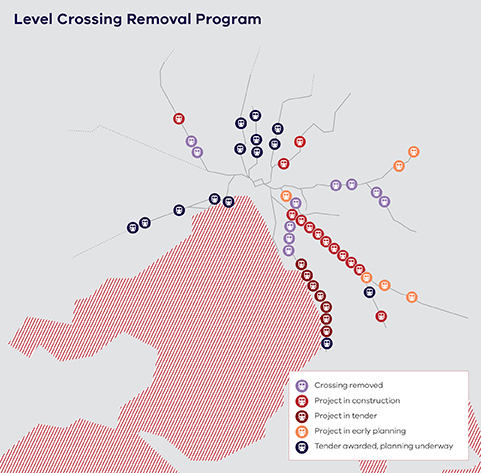 Getting you home sooner and saferWe’re giving Melburnians transport options they can rely on, upgrading both roads and public transport to get people home sooner and safer, wherever they live.The Andrews Labor Government is investing 
more than $30 billion in new transport projects, while investing in new trains and trams, and more frequent and reliable public transport to help 
keep Melbourne moving.The Victorian Budget 2017/18 invests another $4 billion to continue the transformation of our transport infrastructure, improving suburban roads and public transport, and planning new roads to cut congestion.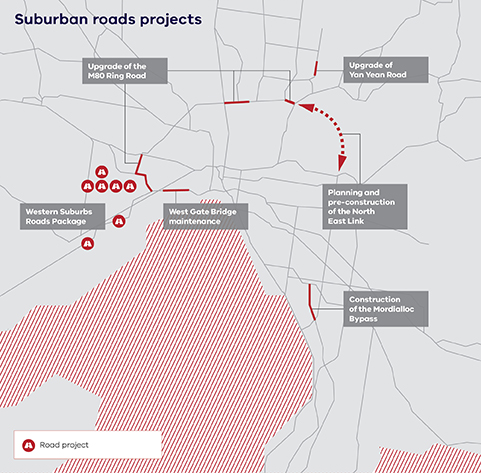 Keeping Melbourne moving
We have already started on the Metro Tunnel, the biggest rail project in Victoria’s history, 
which means more trains more often on lines across Melbourne’s suburbs. It’s the biggest investment benefiting the suburban train network ever. We’re also extending the South Morang line to Mernda – one of the biggest metropolitan train line extensions in decades – connecting our growing suburbs to world-class public transport.This Budget provides:$201.9 million to upgrade our busiest train stations, and to continue to provide 24-hour public transport on weekends, ensuring Victorians get home safely$187.4 million for stabling at Kananook, which 
will bolster amenity in Carrum and provide a custom facility for stabling on the Frankston line$84.9 million to plan for more high capacity trains and infrastructure projects that will enable thousands more commuters to use the train system$67 million for additional metropolitan public transport services including eight more trains 
on the Werribee line, more than 50 additional tram services on the north-west corridors, 
as well as additional bus services. Funding has also been provided to improve the bus networks in a number of growth suburbs$67 million to improve safety on public transport, expanding the protection warning system on trains, and making station platforms safer$8.7 million to upgrade train station access and facilitiesThese investments will help people move between and within our growing suburban communities.Better roadsThe Andrews Labor Government is building better roads across Melbourne to cater for growth – because every Victorian needs transport options they can rely on.Over the past two years we have invested $7.6 billion in new and better roads. This Budget builds on that investment with more than $1.9 billion for our roads to help reduce 
congestion and keep Victorian drivers safe.We’re upgrading the local roads Melburnians use every day, because we need higher capacity roads to cater for growth.And we’re building the big projects our growing suburbs need, with the West Gate Tunnel Project and North East Link set to reduce congestion across the suburbs.The Budget includes:$700 million for the M80 Ring Road upgrade$300 million for the Mordialloc Bypass to connect the Mornington Peninsula Freeway 
to the Dingley Bypass$100 million to complete planning and commence pre-construction for the North East Link, the missing link in our road network that will slash congestion across the suburbs$96.6 million for Yan Yean Road – Stage 2$7.7 million for upgraded and new noise walls 
in Melbourne’s suburbs, including along the Frankston and South Gippsland freeways$5 million to develop a business case for the Monash corridor upgrade – Stage 2, which 
will look at road management options, lane duplications and arterial connectionsThe Budget also includes investments in our road network, with $35.8 million for upgrades 
to intersections, intelligent transport systems  and better interaction between our roads and public transport.This will improve flow at intersections such as  the Springvale Road/Governor Road intersection, Keysborough, as well as other congested points across Melbourne.We are continuing to roll out the Western Suburbs Roads Package, which includes ongoing maintenance on over 700 km of road and significant upgrades to key arterial roads including:Dunnings Road and Palmers Road upgrade, Point Cook Road to Princes Freeway, Point CookPalmers Road upgrade, Princes Freeway to Western Freeway, TruganinaDerrimut Road upgrade, Sayers Road to Dohertys Road, TarneitLeakes Road upgrade, Fitzgerald Road to Derrimut Road, TruganinaDohertys Road upgrade, Fitzgerald Road to Grieve Parade, Laverton NorthDohertys Road upgrade, Foundation Road to Palmers Road, TruganinaPrinces Freeway/Forsyth Road interchange upgrade, Hoppers CrossingDuncans Road interchange, Werribee/Werribee SouthAdditionally, the Budget includes $82.9 million 
for a major program of road maintenance and resurfacing across our suburbs.Education for all
Every Victorian child deserves every chance in life. It’s why we are getting on with upgrading our schools and making sure our kids get a first-class education.The Victorian Budget 2017/18 commits $1.3 billion to make sure that we have the best teachers in our classrooms, the best facilities in our schools, and that every child gets the best start in life.Schools for all our kidsThe Andrews Labor Government believes every Victorian child deserves a quality education, regardless of their background, what their 
parents do, or where they live. This year, the Victorian Budget 2017/18 provides even more help to our students including:$21.2 million to help more kids in Melbourne’s outer suburbs travel to school, 
including 200 students with a disability$5.7 million to fund late enrolments for students of all ages, because no child should miss 
out on school$5 million to ensure children with a disability in kindergarten get the same opportunities 
as other studentsThis builds on the $358 million in equity funding provided in 2017 for schools across Victoria to 
help every student reach their full potential.Better schoolsThe Andrews Labor Government is building the Education State brick by brick, so every suburb has great local schools and every student is able to achieve their potential.In our past two budgets we have invested $1.8 billion on new and upgraded schools. This year we are providing a further $685 million, bringing our total investment to more than $2.5 billion.The Budget provides:$192.2 million to build new schools in areas experiencing enrolment growth, including 
Aitken Hill P-6, Alphington P-2, Burnside P-6, Pakenham (NE) P-6, Preston High School, Sanctuary Lakes South P-9, Taylors Hill Secondary College, Truganina East P-9 and Yarrambat Park P-6$131.1 million to upgrade the metropolitan schools that need it the most, including 
Narre Warren South P-12, Sunbury Downs Secondary College, Melton Secondary 
College and Lyndale Secondary CollegeA further $85 million for an accelerated asbestos removal program in schools$84.3 million for IT upgrades across our schools, essential to teaching and learning$75 million for new relocatable classrooms to alleviate pressure in overcrowded schools$70.5 million to acquire land for an additional nine new schools in growth areas such as Clyde, Beveridge, Cranbourne, Cragieburn South, Eynesbury, Officer, Greenvale, Epping North 
and Wyndham South$50.7 million to grow principal and teacher capability$33.4 million to lift the quality of teaching and school leadership$7 million for planning including for Point Cook Senior Secondary College, The Grange P-12, Croydon Community School, Lilydale and Upper Yarra Secondary schools, Frankston North Education Precinct and Victoria University Secondary CollegeThe best start in lifeNew parents and their babies will receive even more support with an $81.1 million investment 
in the Victorian Budget 2017/18.This investment will support extra maternal and child health services for more than 37 000 families, and boost support for new mums, including more supported playgroups statewide.School readiness funding 
for our kinder kidsWe’re getting our youngest learners school-ready. The Victorian Budget 2017/18 invests $87.1 million 
in a nation-leading policy that better supports educationally disadvantaged children in kinder, and gets them the support they need before they arrive at school. This new initiative delivers needs-based funding for intensive coaching in the classroom, as well as assistance from allied health professionals.The Budget also includes $10 million to build Early Childhood Development facilities that will be co-located at new suburban primary schools. This will help provide a smoother transition for children into primary schools.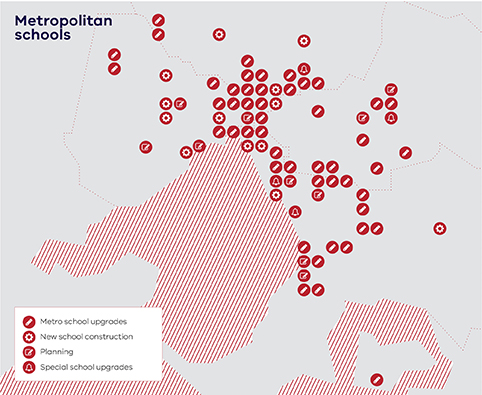 Safer suburbs
The Andrews Labor Government is creating suburban communities that are safe for everyone. Safer communitiesThe Andrews Labor Government has set a clear law and order plan, taking a stand to tackle crime and keep people safe across Melbourne’s suburbs. Victoria Police will get the powers and resources they need – everything they have asked for to stop crime and reduce harm.This Budget fully funds our Community Safety Statement, which provides more than a $2 billion boost to Victoria Police so they can put victims first, and put criminals behind bars. The money will fund:More than 2 700 new sworn police officers including 415 specialist family violence officers, in addition to the 406 police officers funded in the last BudgetYouth crime prevention grants and an expansion of the Victoria Police Kokoda 
youth engagement program100 new Protective Service Officers to boost safety at train stations and transport hubs10 upgraded police stations including 
Altona North, Reservoir, South Melbourne 
and WyndhamThe first 300 additional police officers will be based across Melbourne’s fast growing outer suburbs, including:More than 100 to Wyndham, Maribyrnong, Melton and Brimbank areas in the western suburbs89 for the northern suburbs in the Hume, Moonee Valley and Moreland areas50 for the south-eastern suburbs including 
the Casey and Dandenong areas45 for the Whittlesea areaJustice for allIn addition to the record boost to police, the Government is addressing the safety of our communities at all levels, from crime prevention and neighbourhood policing through to criminal justice, prison and rehabilitation systems.This Budget helps ensure serious crimes are punished and perpetrators are held to account.This Budget provides:$360.7 million to strengthen youth justice facilities in Parkville and Malmsbury, and to 
build a new fit-for-purpose high-security youth justice facility$308.1 million to bolster security around high-risk offenders, including detention 
and supervision schemes, and targeted intervention for serious offenders in custody$145.2 million to fund the needs of the expanded prison system, ensuring prisoner, 
staff and community safety, and reducing the likelihood of reoffending$122.9 million to improve public safety and care for the needs of offenders with mental illness $41.1 million for rehabilitation programs and services to respond to recidivism and improve community safety, including an anti-radicalisation program$7.6 million to fund plans to expand and upgrade the Werribee Law Court and Bendigo Law Court so they can manage demand now and into the futureFamily violenceWe’re working towards a future where 
Victorian families and communities are 
free from family violence. In last year’s Budget, we invested an initial $572 million. This included extra funding for counsellors and prevention programs, as well 
as an investment in housing and crisis refuges, ensuring victims are not forced to choose 
between an unsafe home and the streets.The Victorian Budget 2017/18 provides a further $1.9 billion to continue this work. This investment will help us respond to the 
needs of victim survivors, keep them and their children safe and hold perpetrators to account.This Budget provides:$448.1 million to establish 17 Support and Safety Hubs, because getting the right support at the right time is critical. The first suburban Hubs will be launched in the Bayside Peninsula and north-east Melbourne regions from late 2017$270.8 million for victim assistance, after-hours crisis support, counselling and therapy, including for children$269.4 million to enhance the response of Victoria’s legal system to family violence. This includes implementing the specialist Family Violence Courts model in several locations across the State, expanding legal assistance services for victim survivors and a new case management system for courts.$133.2 million for housing. This includes finishing the job of rebuilding family violence refuges, 
so victims are safe and can start their recovery $95.4 million to strengthen our family violence workforce. This includes new workers in mental health and alcohol and drug services, expanded training across a wide range of services, and initiatives to recruit the next generation of workers$76.9 million to hold perpetrators of family violence to account and to change perpetrator behaviour$33.5 million to provide greater support for Aboriginal Victorians and Aboriginal organisations and communities, including through prevention and early intervention programs, and support for victim survivorsManaging emergenciesThe Government is supporting the men and women who support us, often in the worst of times. This Budget provides $72.3 million for Triple Zero to respond to demand for emergency call-taking and dispatch services, and to improve emergency services communications, including radio coverage in the City Loop and the national telephone warning system.As part of the $26.9 million investment in critical assets and infrastructure for the Victoria SES, 
new headquarters will be built in growth areas including Caroline Springs/Plumpton, Clyde, Craigieburn North, Cranbourne, Point Cook and Officer. The existing SES headquarters at Broadmeadows, Chelsea, Emerald and Frankston will be relocated or redeveloped so they can continue to serve these suburban communities into the future. Health care when you need it
The Andrews Labor Government is investing in our hospitals and in our doctors and nurses. It shouldn’t matter where you live – every Victorian should be able to rely on first-class health care, close to home.Health care for all VictoriansThe Victorian Budget 2017/18 provides $2.9 billion to improve health care services across our suburbs and our state.$1.6 billion will help treat more patients, reduce waiting times for elective surgery across Victoria, and give patients the treatment they need sooner.A further $26.5 million will be provided to our suburban ambulance services for more paramedics, more ambulances and better equipment. This builds on our substantial investments in ambulance services in 2016, 
which included funding 450 new paramedics and the construction of six super response centres in Melbourne’s growth corridors.The Budget also includes $29.6 million to deliver Victoria’s cancer plan, and prepare for thunderstorm asthma emergencies and other events related to extreme weather.It provides $236.2 million to strengthen mental health services and planning, and $78.4 million for people battling ice addiction, or dealing with alcohol problems.The Budget also includes $25.6 million to support caring for Victoria’s aged and ageing communities.And it invests $166.2 million in better services for people with disabilities including $36.3 million to support the transition to the National Disability Insurance Scheme.Upgraded hospitalsIn an emergency, every Victorian family should be able to rely on the first-class care of our hospitals and paramedics. That’s why we’re delivering better hospitals across Melbourne, more elective surgery and an ambulance service every Melburnian can rely on.The Victorian Budget 2017/18 includes:$162.7 million to expand the Northern Hospital to treat more patients$63.2 million to expand and upgrade the Monash Medical Centre’s emergency department$50 million for critical works at the Footscray Hospital and planning for a new Footscray Hospital$29.8 million to provide critical infrastructure works for Austin HealthThis builds on our commitments in the 2015/16 and 2016/17 Victorian budgets to deliver high‑quality health facilities to Melbourne’s suburbs, through upgrades to the Werribee Mercy Hospital, Casey Hospital and Angliss Hospital. We are also progressing our commitments to build the new Joan Kirner Hospital in St Albans.Our suburban environment
From sport to art to the environment, the Victorian Budget 2017/18 invests in the things that make our suburbs great.Sport and recreationMelbourne is the sporting capital of the world. It’s part of our culture, and every person in Melbourne deserves to have access to the best facilities – whether that’s learning and playing sport, or watching their favourite team in our world-class facilities.The Victorian Budget 2017/18 provides a $327.9 million boost to sport, including funding 
for our sporting suburbs.The Budget invests in opportunities to improve female participation in sport, the improvement 
of public swimming pool safety and support for state and community sports facilities.These investments will provide for greater sporting opportunities across Melbourne, including projects at Olinda Park, Morris Reserve, Monterey Reserve and Yarra Bend Park.Growing suburbsAs our suburbs grow, we need to make sure we are keeping up with the needs of these communities.The Andrews Labor Government has invested a further $50 million in the Growing Suburbs Fund, to improve local infrastructure in outer suburban areas, including building community centres, sports ovals and playgrounds.We are also continuing to allocate funds raised from the Growth Area Infrastructure Charge. Projects include:Mernda Rail pedestrian overpassMerri Creek ParkLand for new ambulance stations at Pakenham, Mernda, Taylors Lakes, Wyndham Vale, Melton and CragieburnWe are working to boost affordable housing, assist first home buyers and unlock new housing supply.In addition to abolishing stamp duty for first home buyers purchasing homes up to $600 000, and cuts to stamp duty on homes valued up to $750 000, the Victorian Budget 2017/18 includes:A three-year pilot program to deliver up to 100 new social housing dwellings on government land Establishing a $1 billion Social Housing Growth Fund to build and redevelop more social housing – supporting vulnerable Victorians while creating thousands of extra jobs in the construction industryMaking our planning system more efficient by streamlining approvals for the redevelopment of public housing estatesCreating the opportunity for first home buyers to co-purchase their home with the Victorian Government through a $50 million shared equity scheme: HomesVicMaking long-term leases a realityProtecting our suburban environmentMelbourne’s growing suburbs need clear, green spaces for families and children to enjoy. The Budget includes $428.3 million for our environment, including programs to protect iconic parts of Melbourne like Port Philip Bay and the Yarra precinct, as well as suburban parks and gardens. It includes funding for the establishment of three new parks in Kororoit Creek, Cranbourne and Werribee, as well as upgrades to the amenities at Olinda and Yarra Bend Park.